Angle-Pair Relationships WorksheetAlternate Interior Angles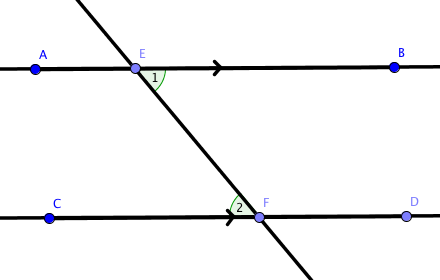 Alternate Exterior Angles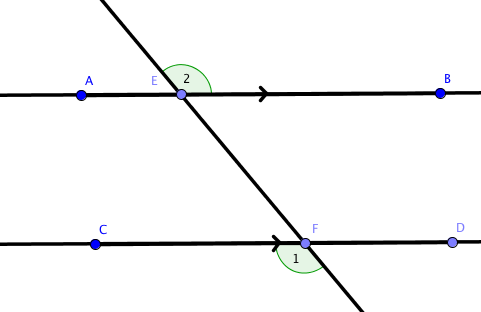 Linear Pair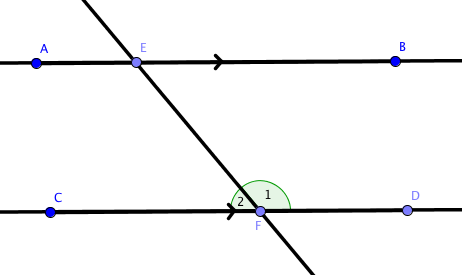 Corresponding Angles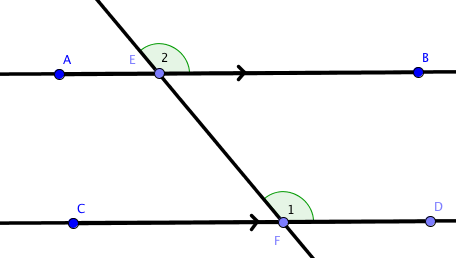 Same Side Interior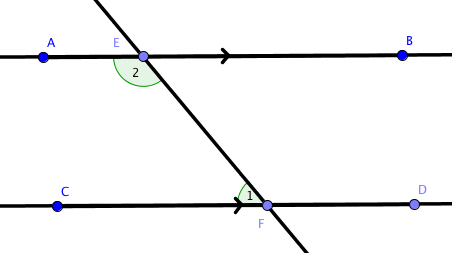 Vertical Angles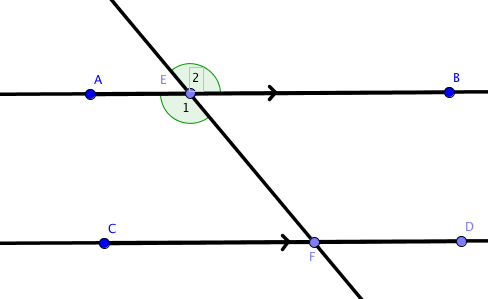 